			Kraków, 1 sierpnia 2017 r.Informacja prasowa Zmienia się linia Tarnów - Muszyna Ruszyły prace na odcinku Grybów - Kamionka Wielka. Zmieniają się perony w Ptaszkowej. Będzie nowy wiadukt w Nowym Sączu. Inwestycje PKP Polskich Linii Kolejowych S.A. 
za 50 mln zł ułatwią dostępność do atrakcji turystycznych regionu. Będą lepsze podróże koleją, poprawi się obsługa podróżnych oraz zwiększy poziom bezpieczeństwa.Pasażerowie odczują efekty prac PLK już pod koniec 2018 r. Wówczas lepszą obsługę zapewnią odnowione perony na stacji Ptaszkowa i przystanku Mszalnica. Obiekty będą wyposażone 
w nowe wiaty, ławki, tablice informacyjne. Lepsze oświetlenie oraz nowe oznakowanie, także 
z systemem dotykowym, zachęcą do korzystania z kolei. W lipcu między Grybowem a Kamionką Wielką wykonawca zdemontował już stary tor i rozpoczął przygotowania do układania podkładów. Na stacji Ptaszkowa i przystanku Mszalnica trwają prace przy peronach.22 przejazdy i 5 wiaduktów – wyższy poziom bezpieczeństwa W ramach inwestycji na odcinku Grybów – Kamionka Wielka  prowadzone będą również prace, na 22 przejazdach kolejowo-drogowych m.in. w Grybowie, Ptaszkowej, Białej Wyżnej, Mszalnicy. PLK przebudują 5 wiaduktów m.in. w Grybowie, Siołkowej, Kamionce Wielkiej. Efekty robót umożliwią sprawniejszy przejazd pociągów i lepszą komunikację drogową. Przebudowanych zostanie także 26 innych obiektów inżynieryjnych. Prace na trasie Tarnów – Muszyna, obejmą łącznie ok. 19 km torów. Planowane są do końca 2018 r. Prace na linii kolejowej 
na odcinku Grybów – Kamionka Wielka są warte 47 mln zł (netto).Nowy wiadukt w Nowym Sączu Wiadukt w Nowym Sączu zwiększy poziom bezpieczeństwa w ruchu kolejowym oraz samochodowym. Sprawniejszy będzie przejazd pociągów na trasie Tarnów – Leluchów. Poprawi się komunikacja w mieście. Płynniejszy i bezpieczniejszy przejazd samochodów pod obiektem umożliwią dwa pasy ruchu o szerokości 3 m. Mieszkańcy zyskają dodatkowe chodniki. Prace zaplanowano od października do połowy 2018 r. Ich wartość to  3,8 mln zł.Dwa zadania inwestycyjne tj. dotyczące odcinka Grybów – Kamionka oraz wiaduktu w Nowym Sączu, realizowane są w trybie „projekt i budowa”, w ramach projektu „Prace na linii kolejowej 
nr 96 na odcinku Tarnów – Muszyna” i  finansowane ze środków budżetowych. Ich łączna wartość to ponad 50 mln zł netto. Zasadniczym celem prac jest zwiększenie kolejowej dostępności regionów atrakcyjnych turystycznie.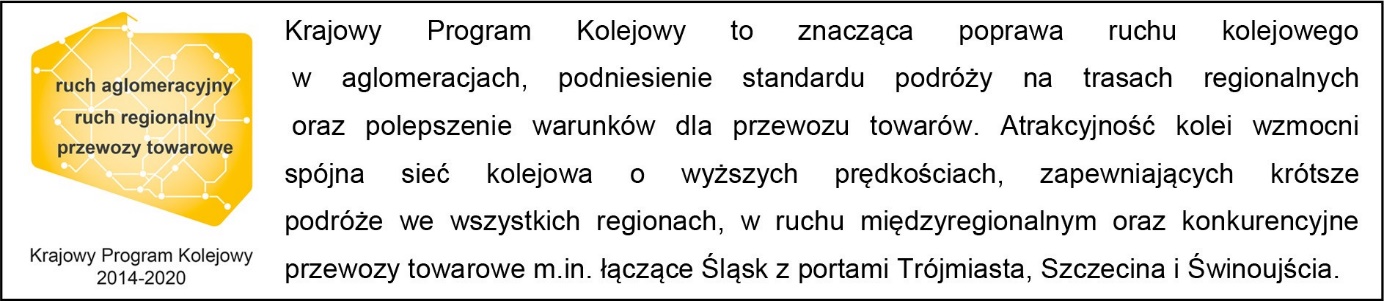 Kontakt dla mediów:Dorota SzalachaZespół prasowy PKP Polskie Linie Kolejowe S.A.rzecznik@plk-sa.pl694 480 153